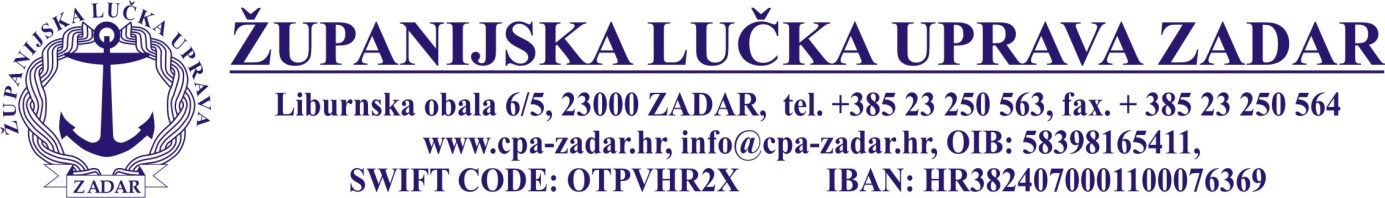 KLASA: 342-21/17-01/499URBROJ: 2198-1-87-17-2Zadar, 25. srpnja 2017.JAVNI NATJEČAJza prodaju rabljenog službenog vozila u vlasništvu Županijske lučke uprave ZadarPREDMET JAVNOG NATJEČAJAPredmet ovog natječaja je prodaja rabljenog službenog vozila u vlasništvu Županijske lučke uprave Zadar, kako slijedi:marka vozila: Toyota (J)tip: Avensis S/D 1,8 VVT-i Luna stanje vozila: 2model vozila: Avensis Sedan (03/2003-02/2009) boja: srebrna s efektombroj šasije: SB1BR56L90E195326gorivo: benzingodina proizvodnje: 2007. godinasnaga motora: 95 kw radni obujam motora: 1794 cm3prijeđena kilometraža: 148.000 kmemis. raz. / CO2 (g/km): Euro 4 / 171br. cil. / izv. motora: 4 / Rmjesta za sjedenje: 5mjenjač / brzina: mehanički mjenjač / 5dopuštena nosivost: 750 kg broj kotača: 4,mjere vozila: dužina 4.630 mm, širina 1.710 mm, visina 1480 mmpočetna prodajna vrijednost vozila sa PDV-om (kn): 38.215,00Početna cijena utvrđuje se u iznosu od sukladno Potvrdi o procijenjenoj vrijednosti vozila br. 381966 izrađenoj od strane Modul auto d.o.o., Zagrebačka ulica 90, 23000 Zadar, od 02. lipnja 2017. godine.NAČIN I UVJETI PRODAJEProdaja se obavlja prikupljanjem  pisanih ponuda, fizičkih osoba ili pravnih osoba sa sjedištem u republici Hrvatskoj, uz prethodnu uplatu jamstva za ponudu u iznosu od 500,00 kuna u korist računa Županijske lučke uprave Zadar (HR382400071100076369, model, poziv na broj, opis plaćanja: jamčevina).Ponuditeljima čija ponuda ne bude prihvaćena, jamčevina će biti vraćena u roku od 8 dana od isteka roka za dostavu ponuda. Prodaja vozila obavlja se po načelu „viđeno-kupljeno“, što isključuje sve naknadne prigovore kupca.Vozilo se može pregledati radnim danom od 8 do 13 sati, na adresi: Liburnska obala 6, 23000 ZadarPonuditelj/kupac pored ugovorene cijene snosi i sve porezne i druge zavisne troškove. SADRŽAJ PONUDEPisana ponuda mora zadržavati: ime i prezime ponuditelja fizičke osobe, odnosno naziv pravne osobe, adresu i broj za kontaktpresliku osobne iskaznice za fizičke osobe, presliku sudskog registra za pravne osobe, odnosno obrtnog registra za fizičke osobedokaz o uplati jamčevine u propisanom iznosu,broj žiro računa za povrat jamčevine ponuditeljima čije ponude ne budu odabrane,ponuđenu kupoprodajnu cijenu, najmanje u visini početne cijene vozila.DOSTAVLJANJE PONUDAPisane ponude za natječaj podnose se u roku 8 dana od dana objave natječaja na adresu:ŽUPANIJSKA LUČKA UPRAVA ZADAR – Povjerenstvo za provedbu natječaja, Liburnska obala 6/5, 23000 Zadar, s naznakom „Natječaj za prodaju službenog vozila – ne otvaraj!“Nepotpune ponude kao i ponude zaprimljene nakon gore navedenog roka, neće se razmatrati.ODABIR PONUDITELJANajpovoljnijom ponudom smatrat će se ponuda s najvišom ponuđenom kupoprodajnom cijenom uz uvjet da ponuda sadržava sve elemente utvrđene točkom III. ovog natječaja.Ukoliko dva ili više ponuditelja ponude isti najviši iznos kupoprodajne cijene, povoljnijom ponudom će se smatrati ponuda ponuditelja koja je prije zaprimljena. OSTALE NAPOMENESvi ponuditelji biti će pismenim putem obaviješteni o rezultatima natječaja u roku od 8 dana od dana otvaranja ponuda. Po zaprimanju obavijesti o izboru najpovoljnijeg ponuditelja, ponuditelj je dužan najkasnije u roku od 5 dana pristupiti sklapanju ugovora o kupoprodaji s Županijskom lučkom upravom Zadar.Najpovoljniji ponuditelj dužan je uplatiti cjelokupni ponuđeni iznos kupoprodajne cijene, umanjene za iznos uplaćene jamčevine u roku 15 dana od dana sklapanja ugovora.Kupac je dužan preuzeti vozilo u roku od 8 dana po uplati ponuđene cijene.Ako najpovoljniji ponuditelj ne uplati preostali iznos kupoprodajne cijene ili ne pristupi sklapanju kupoprodajnog ugovora u utvrđenom roku, smatrat će se da je odustao od ponude te gubi pravo na povrat uplaćene jamčevine. Kupoprodaja vozila će se ponuditi sljedećem najpovoljnijem ponuditelju.Ponuditelj koji povuče svoju ponudu nakon otvaranja ponuda gubi pravo na povrat jamčevine. Povjerenstvo zadržava pravo da bez obrazloženja prihvati ili odbije pojedinu ponudu ili poništi ovaj natječaj u cijelosti i pri tome ne snosi nikakvu odgovornost prema odbijenim ponuditeljima.Povjerenstvo za provedbu natječajaPredsjednik:Vedran Zrilić